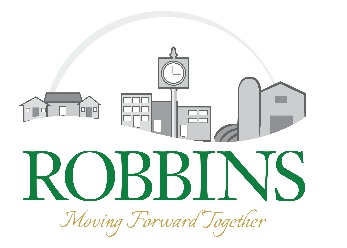 DATE OF EVENT: _________________________ EXPECTED ATTENDANCE: _________________Set-up Time: _____________ Event Starting Time: ______________ Event Ending Time: ____________Fees & Charges:1 – A $75 refundable security deposit must be paid in full at the time of application to reserve the above requested date(s). Deposit will be refunded within ten business days following the event if the facility is left clean and undamaged.2 – Town Resident Rate: 			$200 per day      Non-Resident Rate: 			$300 per day      Non-Profit/Government Rate:		$150 per day	3- The rental rate must be paid in full at least 48 hours in advance of the event. All rentals include use of a portable restroom. General Information:1 – Will additional trashcans be needed: 	                                   Yes 	 No	If yes, how many? _____2 – Will you need electricity at the Stage/Greenspace? 	      Yes	 No3 – Will you be using a tent during your activity? 	                     Yes	 NoI/We agree to be fully responsible for the facilities per conditions as outlined on the back of this reservation request. I understand that this request should be returned to Town of Robbins Town Hall prior to the desired event date. SIGNATURE: ___________________________________ DATE: ______________________LEASING AND RENTINGThe Town of Robbins Sanctions the use of the Greenspace and Stage, provided the use does not interfere with regular Town functions and operations. This area may be rented to individuals or other types of legal entities, subject to the terms and conditions listed herein and elsewhere within the Code of Robbins. APPLICATIONApplication to use this venue shall be made on a prescribed form obtainable from Robbins Town Hall located at 101 N. Middleton St. Applications are subject to the approval of the Robbins Board of Commissioners or their designee. GENERAL CONDITIONSAlcoholic beverages are prohibited.The Greenspace is open from 6am – 11pm. No activities may take place after the curfew time unless approved by the Board of Commissioners or their designee. Items such as vehicles, inflatables, dunking booths, tents with floors, tractors, heavy machinery, etc. shall not be parked or driven on any area of grass at any time. If items are placed on the grass area without permission, the security deposit shall not be returned, and renter shall be billed for any damages. If grass area is wet and it is determined that the items you would like to place in the grass will cause damage, the grass area will not be available for use. The person/organization renting the facility shall pay for and maintain, at all times during the individual or entity’s use of the facility, Comprehensive and General Liability insurance coverage with primary limits of liability of no less than one million dollars ($1,000,000) per occurrence for bodily injury and property damage. The person/organization renting the facility must designate a representative who will be responsible for all phases of the event and who will be on site the entire time the event is taking place. As appropriate, the renter is responsible for procuring the services of properly trained security/law enforcement personnel.A portable restroom facility shall be provided by the Town and is included in your rental fee. Portable Grills shall not be placed on any grass areas. They shall be placed in a designated location.No items may be sold, displayed, given, or exhibited on the premises, without prior approval of the Robbins Town Manager.The Robbins Police Department and Town Staff shall have access to all areas of the space at all times before, during, and after the event.The person/organization renting the facility is responsible for cleanup following the event. The facility must be cleaned prior to the normal park closing time on the day of the event. Failure to clean up shall result in the loss of the security deposit. No items may be attached to any area of the stage structure, trees, bushes, poles, or artwork in the space.Signs may not be placed in the area without written permission from the Town Manager.Tents may be set up in the greenspace, however, if they need to be staked, they shall be placed in designated areas.Anyone using a tent (700 sq. ft. or larger) is responsible for obtaining the appropriate inspections form the building inspector, fire marshal and any necessary zoning permits prior to the event.Failure to adhere to these guidelines shall subject future rental applications to denial. Limited electricity is available in the Greenspace/Stage area. If you require additional electrical service to run other items, electrical problems will occur. If more power is needed than we can accommodate, we recommend that you use generators for your event.The Town of Robbins reserves the right to cancel any event, at any time, based on rental agreement violations.The Town of Robbins reserves the right to co-sponsor an event.A user fee shall be charged to all applicants for the use of the Greenspace/Stage. All applicants are subject to the following charges:Security Deposit - $75 (this refundable fee must be paid at the time of application)Town Resident Rate - $200Non-Resident Rate - $300Nonprofit/Government Rate - $150 The Rental Rate must be paid at least 48 hours in advance of the event. Signature: ______________________________		Date: _____________________